Рубрика: День селаПусть будут счастливы все люди«И отдаю всегда посёлку я родному предпочтение!» - доносились слова со сцены у поселкового Дома культуры, 6 августа Приисковый отмечал 369-ый день рождения и День железнодорожника. Со словами поздравлений к жителям и железнодорожникам обратилась глава ГП «Приисковское» Юлия Фёдорова: «Этот праздник объединяет 1500 человек населения, всех тех, кто любит посёлок, болеет за него всей душой и живёт здесь. Посёлок развивается и процветает, в этом заслуга жителей! У нас славное прошлое, достойное настоящее и будущее строить нам! А всех железнодорожников поздравляю с профессиональным праздником!» От лица администрации ГП «Приисковское» она вручила благодарности Вячеславу Кибиреву и коллективу линейного участка №11 ПЧ-6 Шилкинской дистанции пути.Председатель комитета экономики администрации МР «Нерчинский район» Елена Сливкина от имени районной администрации поздравила жителей с праздником и произнесла тёплые слова пожеланий. Она вручала грамоты особо отличившимся приисковцам: за многолетний добросовестный труд, качественное и ответственное выполнение должностных обязанностей фельдшеру ФАПа Оксане Пнёвой, за многолетнее и активное сотрудничество с администрацией ГП «Приисковское» начальнику железнодорожной станции Сергею Чумутину, за многолетний безупречный труд, большой личный вклад в воспитание и обучение детей учителю русского языка и литературы Нине Лихолетовой, за многолетний и добросовестный труд, высокое профессиональное мастерство воспитателю Татьяне Распопиной, за активную жизненную позицию жительнице посёлка Асе Васильевой. Начальник станции Сергей Чумутин поздравил железнодорожников с профессиональным праздником, пожелал крепкого здоровья, успехов, хорошего настроения и отдыха. Он отметил, что каждый житель здесь так или иначе связан с железной дорогой. «Мне выпала почётная миссия чествовать старейшего работника пути Фарита Зарипова, которому недавно исполнилось 80 лет».Свои слова поздравлений сказали заведующая детского сада Ольга Рябова, заместитель директора по воспитательной работе приисковской школы Анастасия Стремилова, заведующая Домом культуры Ольга Артюшенко.Ведущие поздравляли юбиляров семейной жизни, молодожёнов посёлка и его долгожителей, в подарок им звучали прекрасные музыкальные композиции в исполнении детей и вокальной группы «Черёмушки». Глава Юлия Фёдорова не могла обойти и события на Украине, где проводится спецоперация: «Приисковый не остался в стороне, мы своих не бросаем, а всем мужчинам, которые вступили на защиту Донбасса, мы желаем вам здоровья и скорейшего возвращения домой».Яркими событиями был наполнен праздничный день в Приисковом: в Доме культуры можно было приобрести изделия местных рукодельниц, молодёжь с удовольствием участвовала в спартакиаде, приисковцы играли в лотерее, а вечером пришли на зажигательную дискотеку и салют.Людмила ЧЕСНОКОВА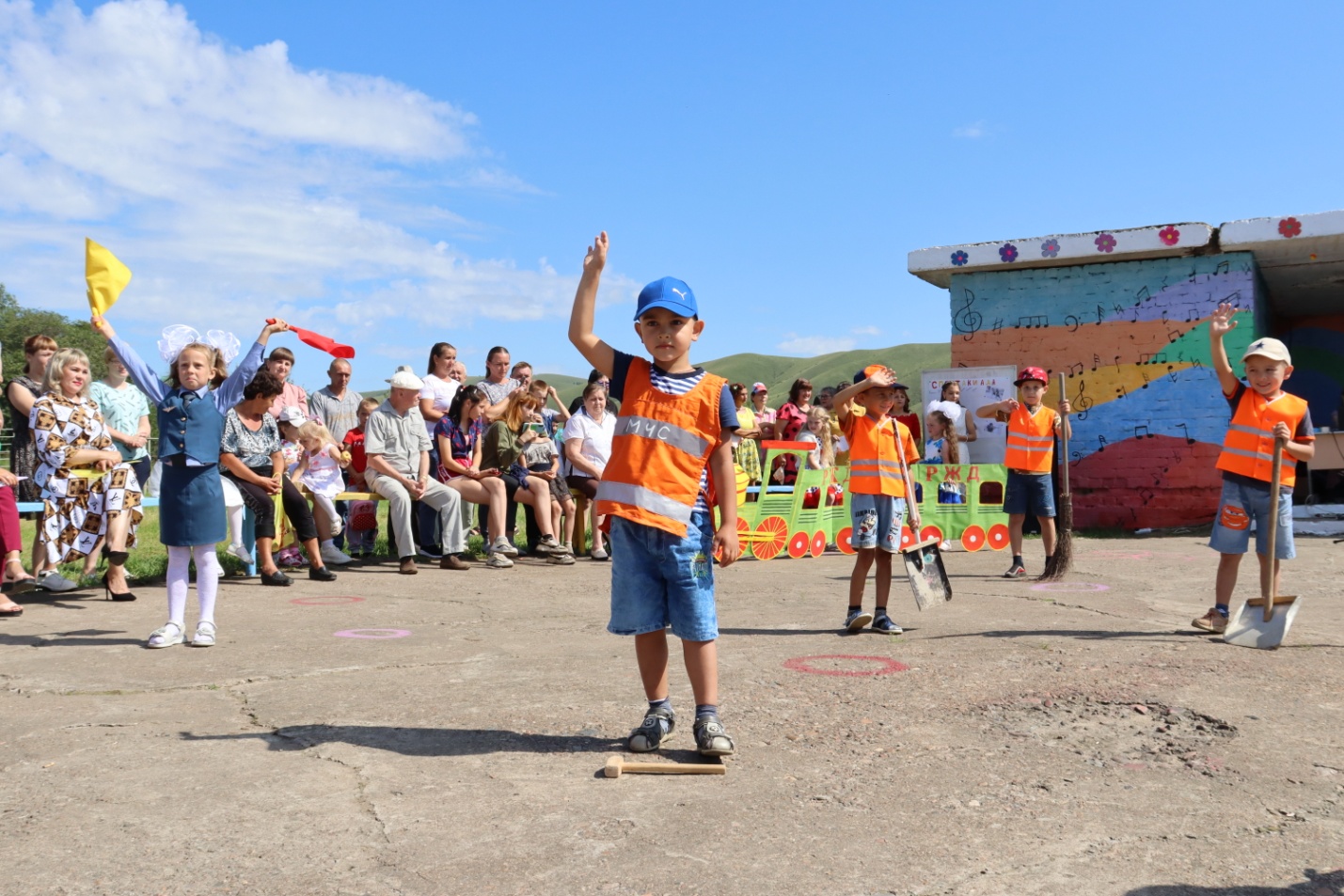 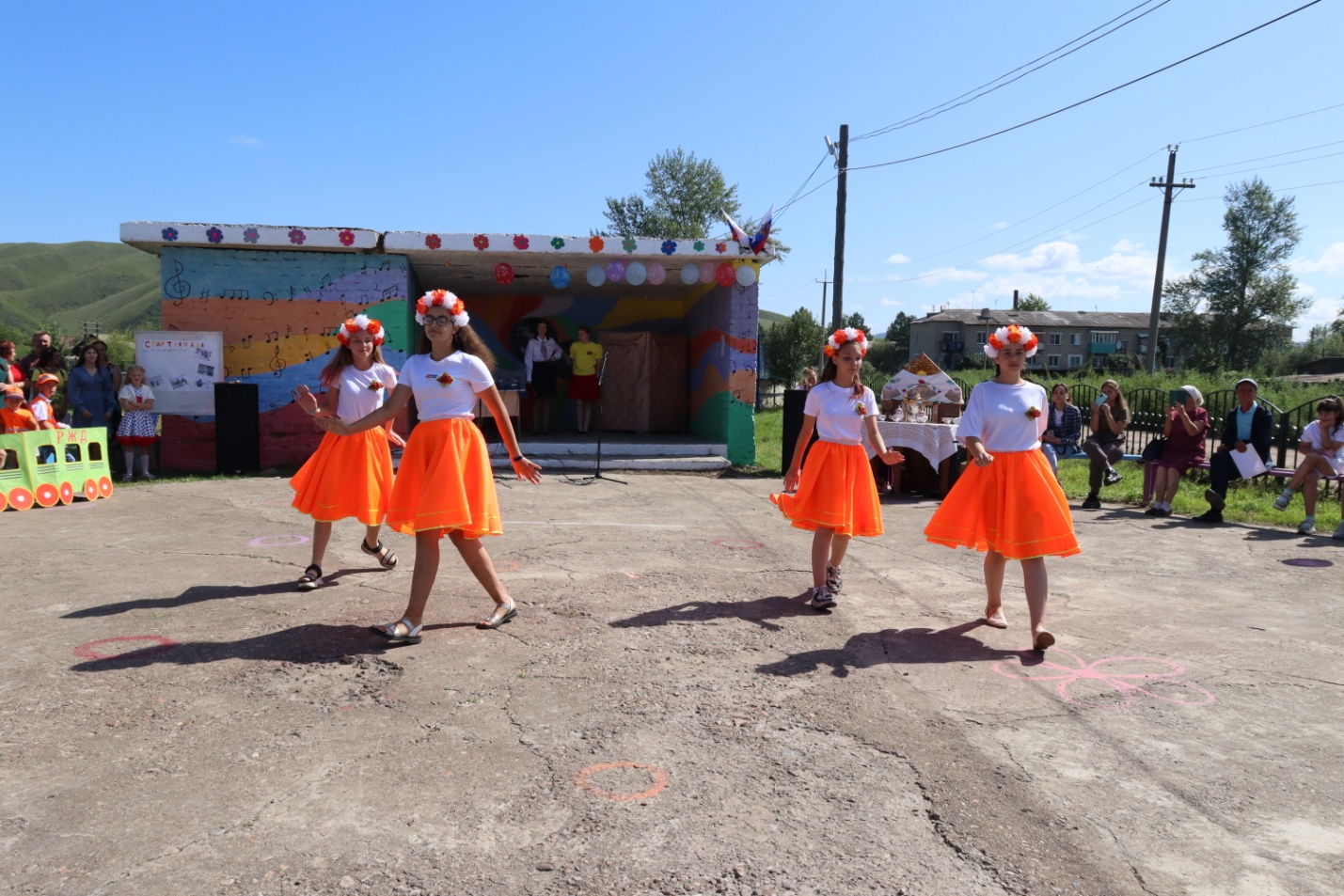 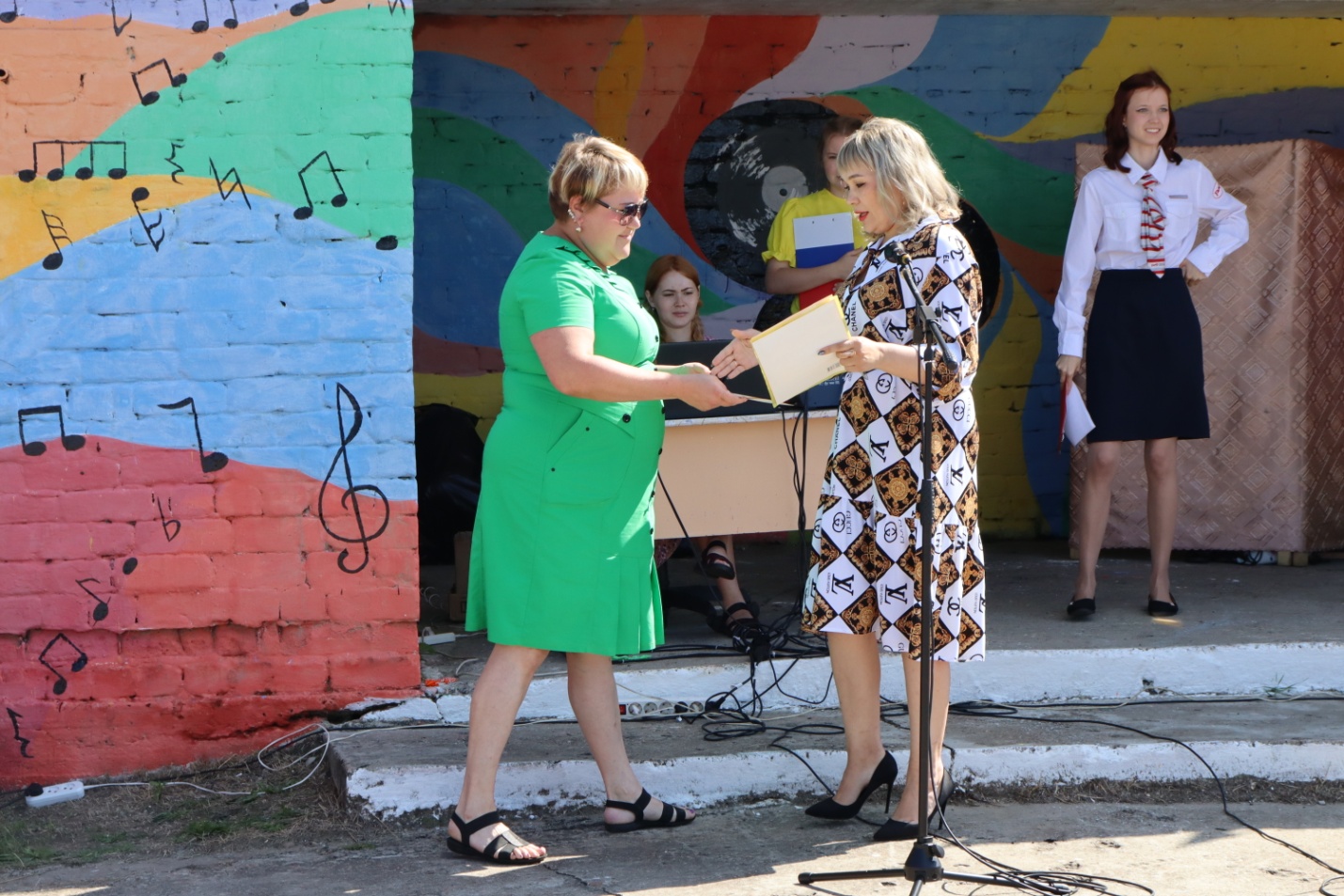 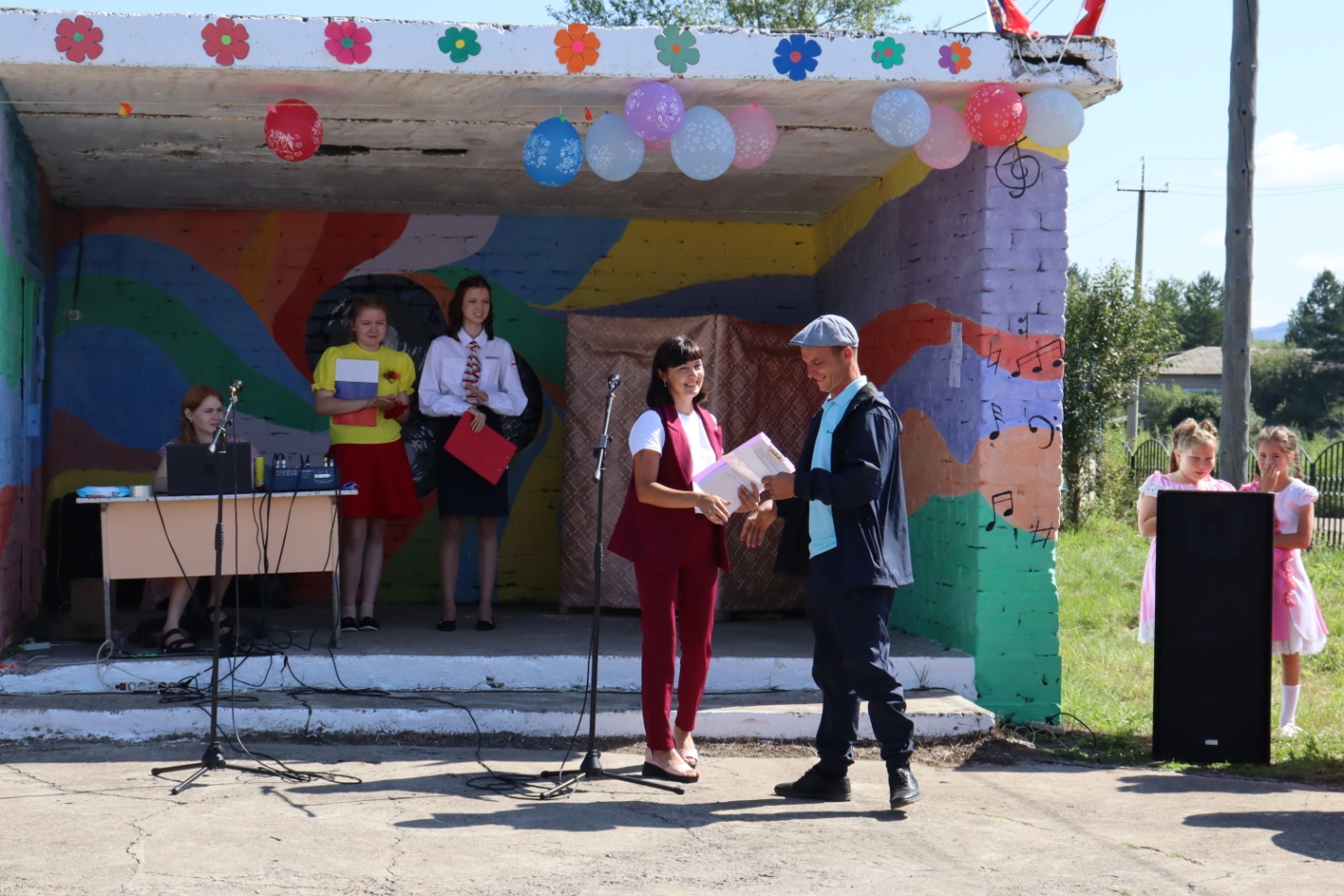 